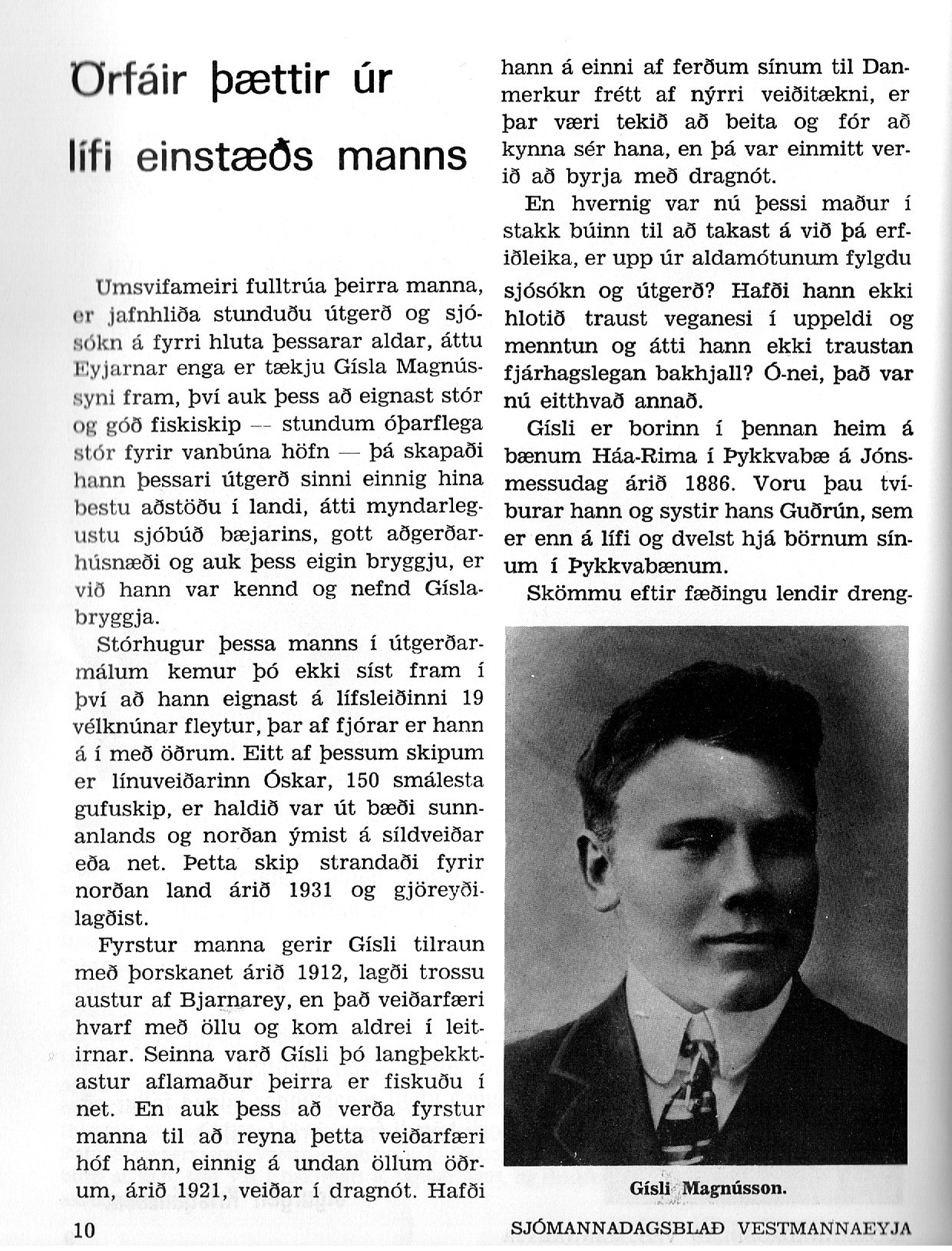 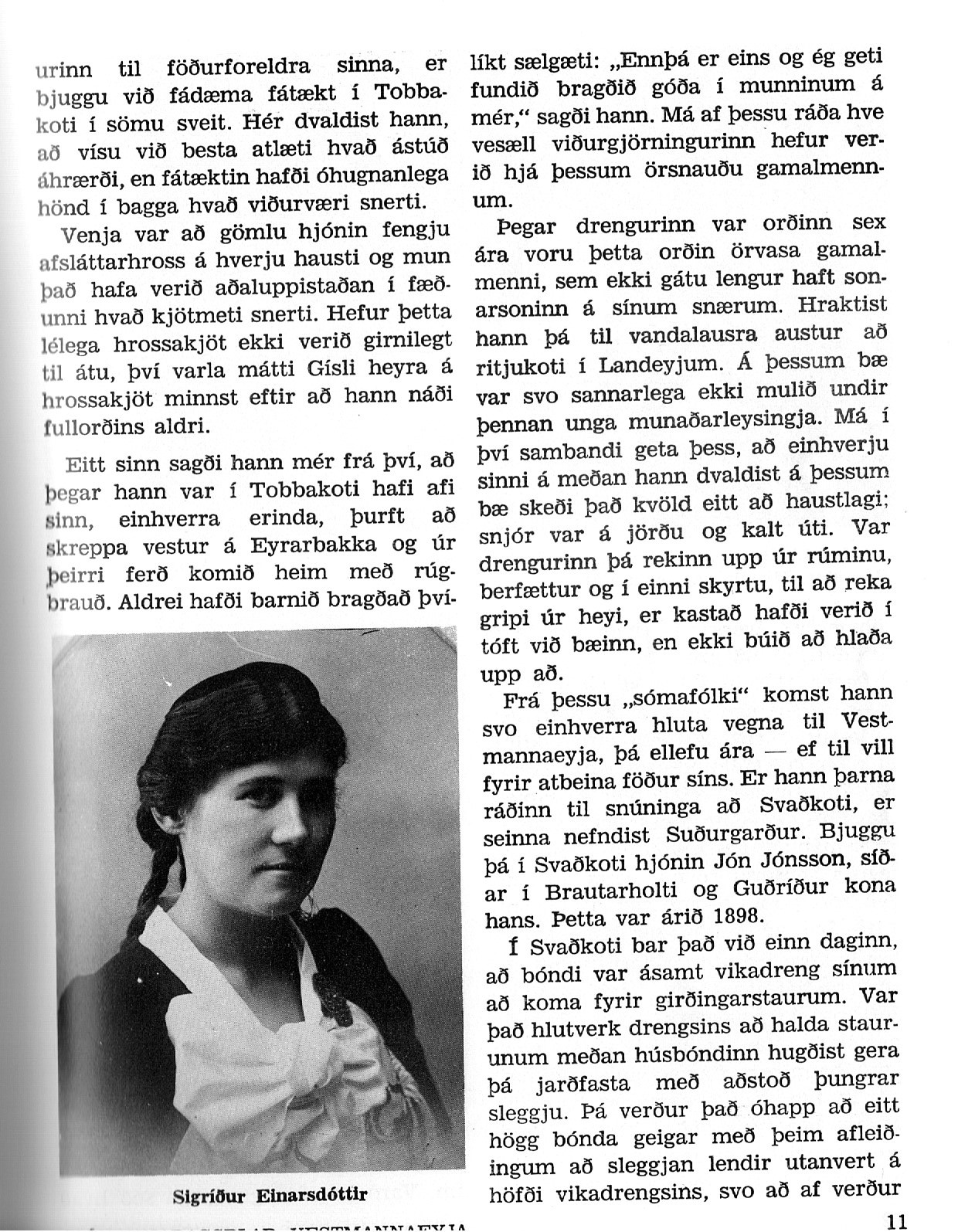 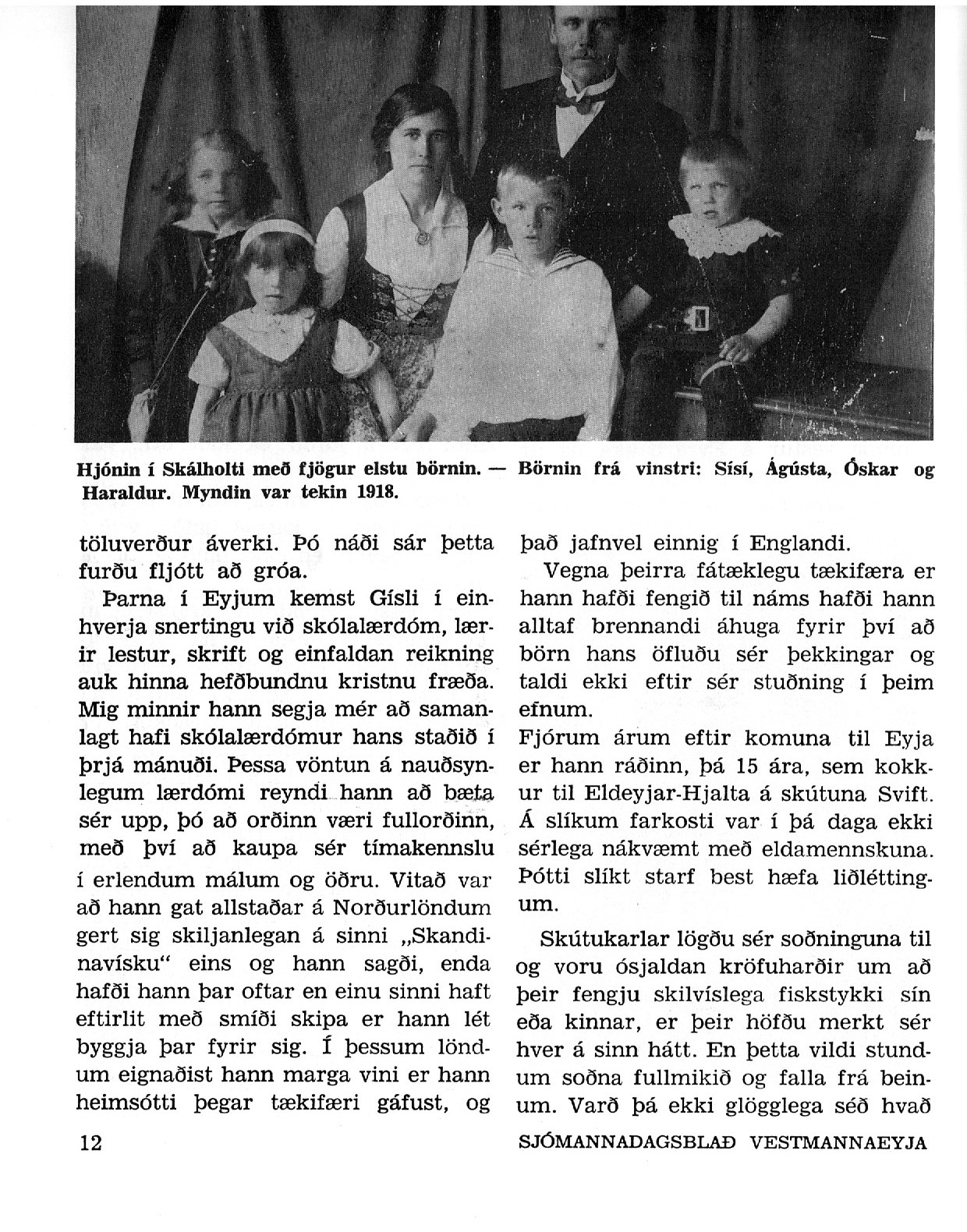 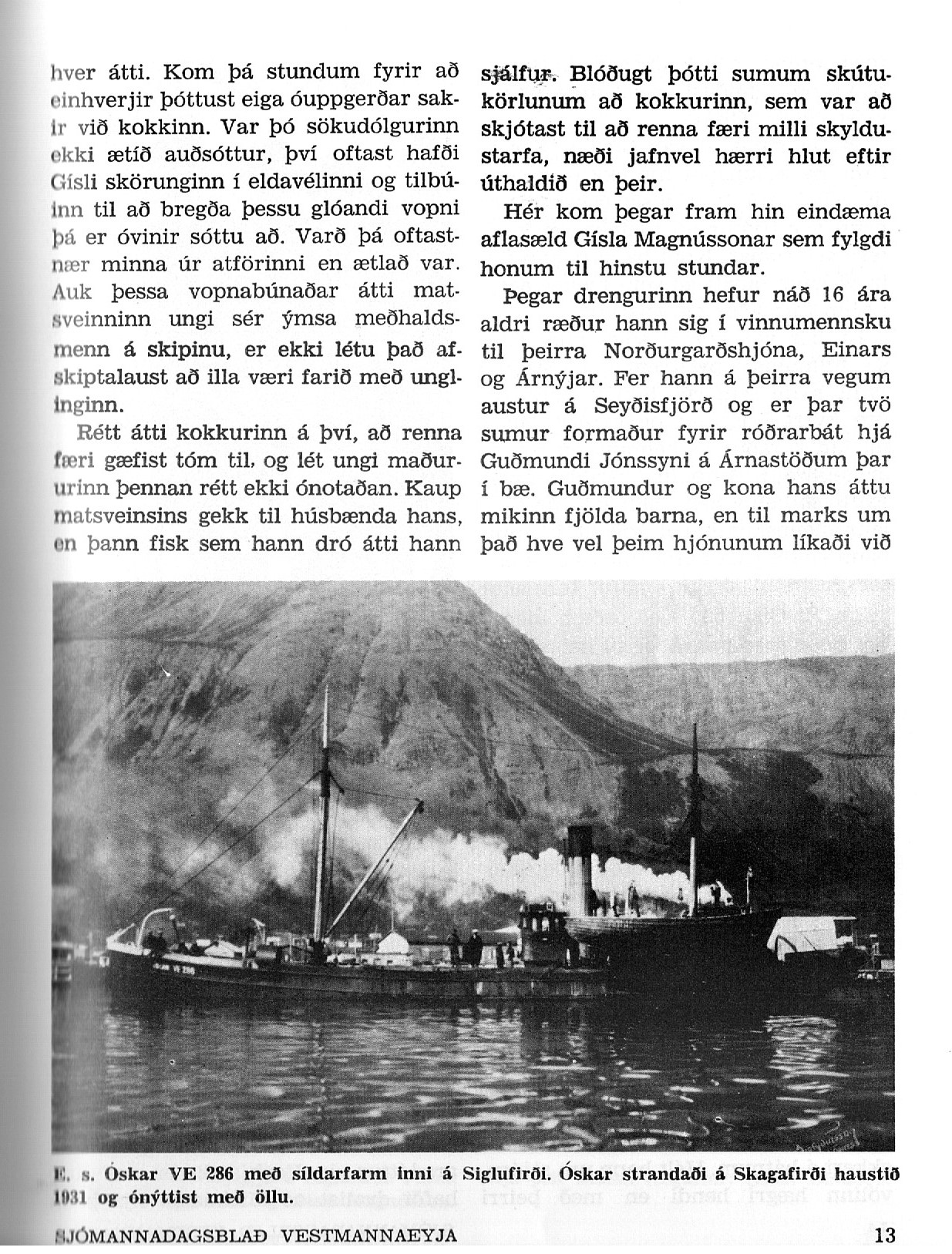 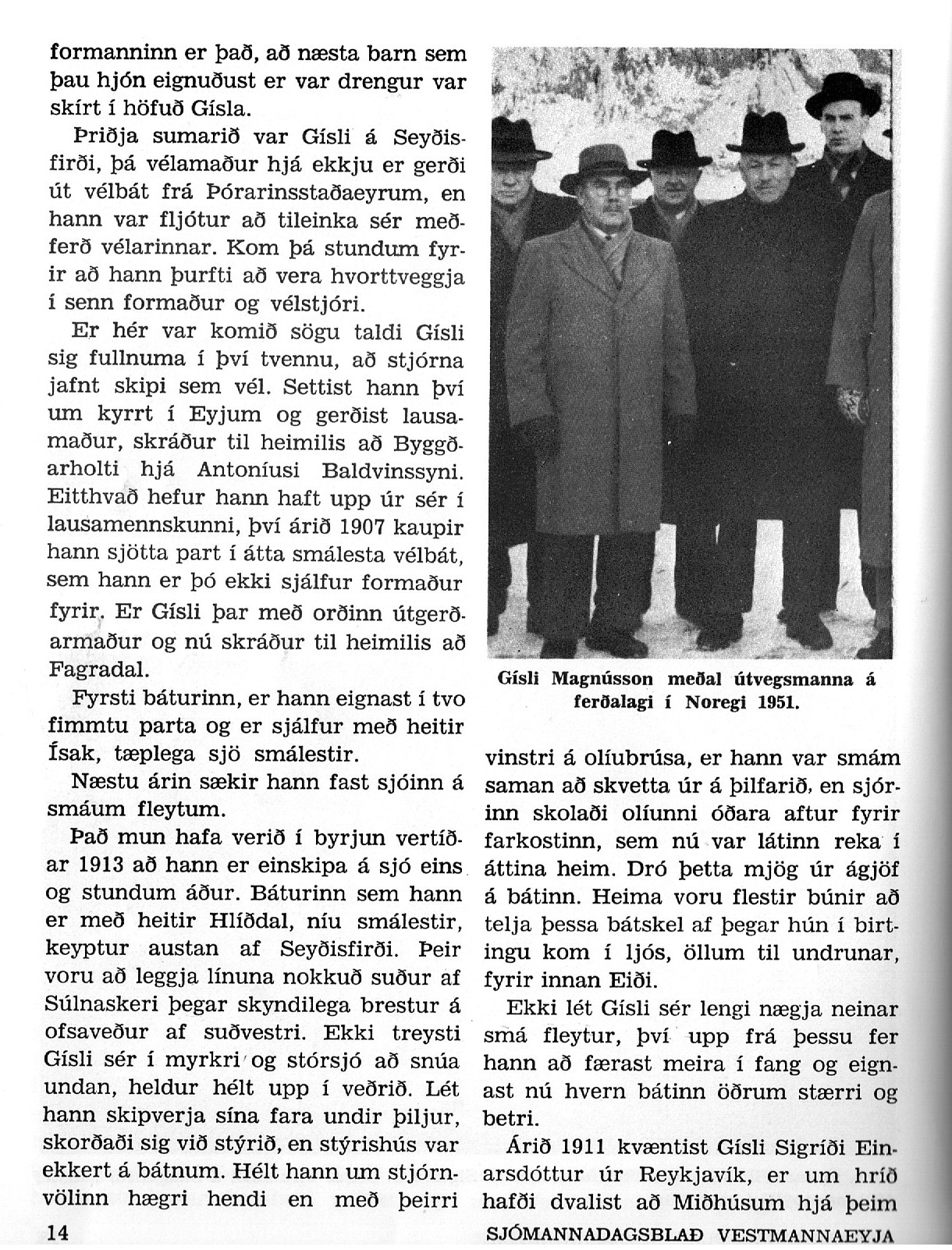 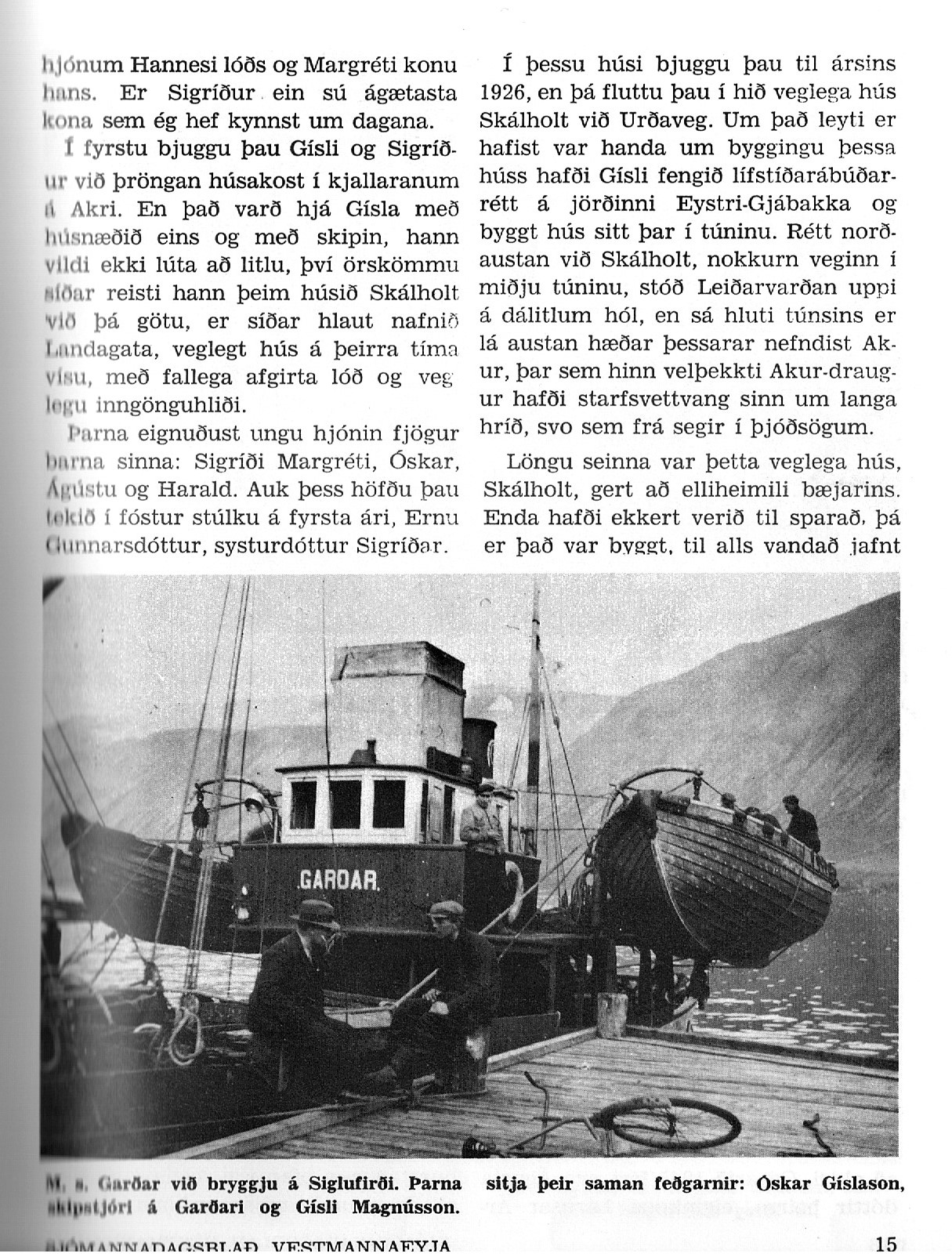 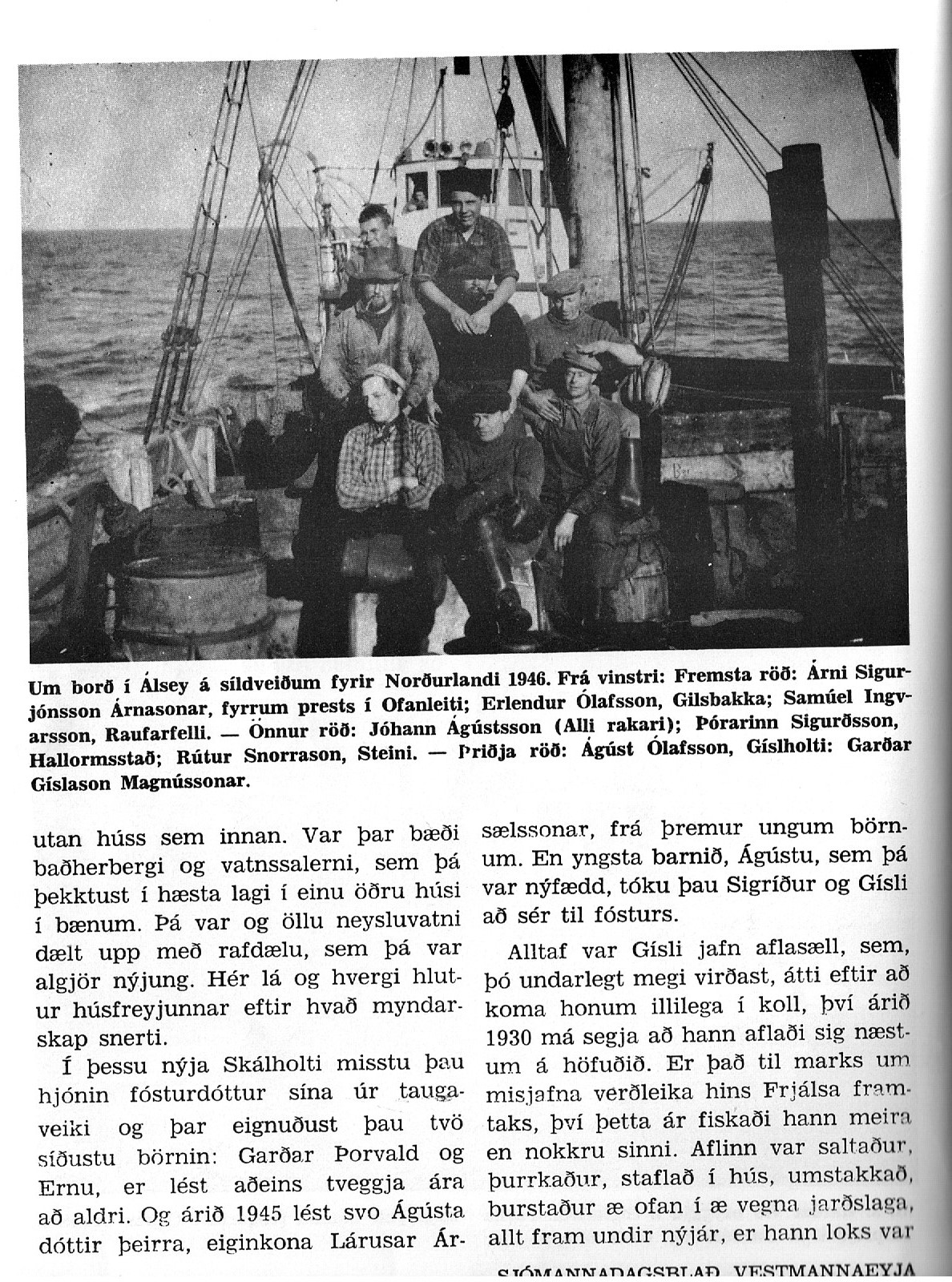 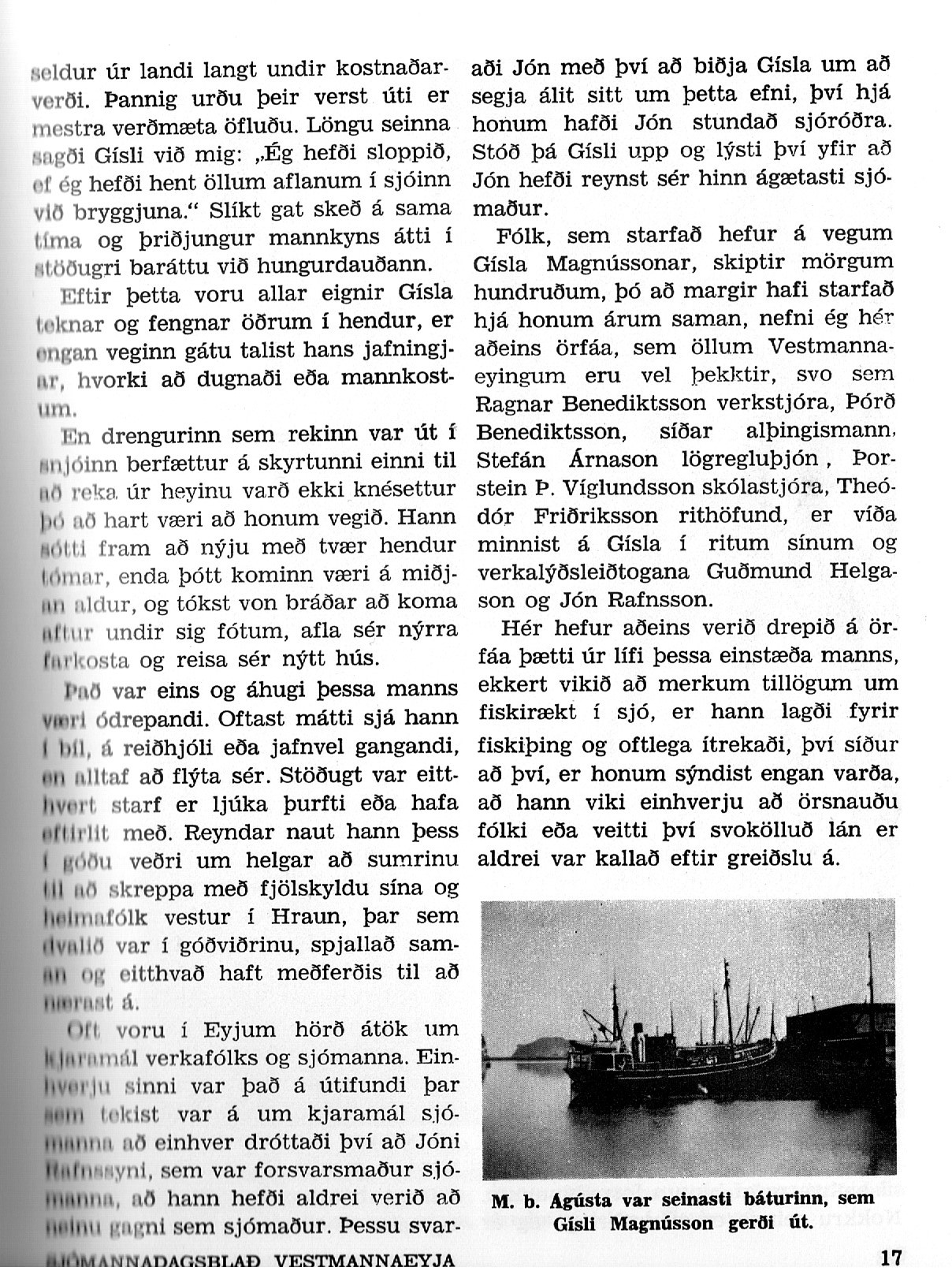 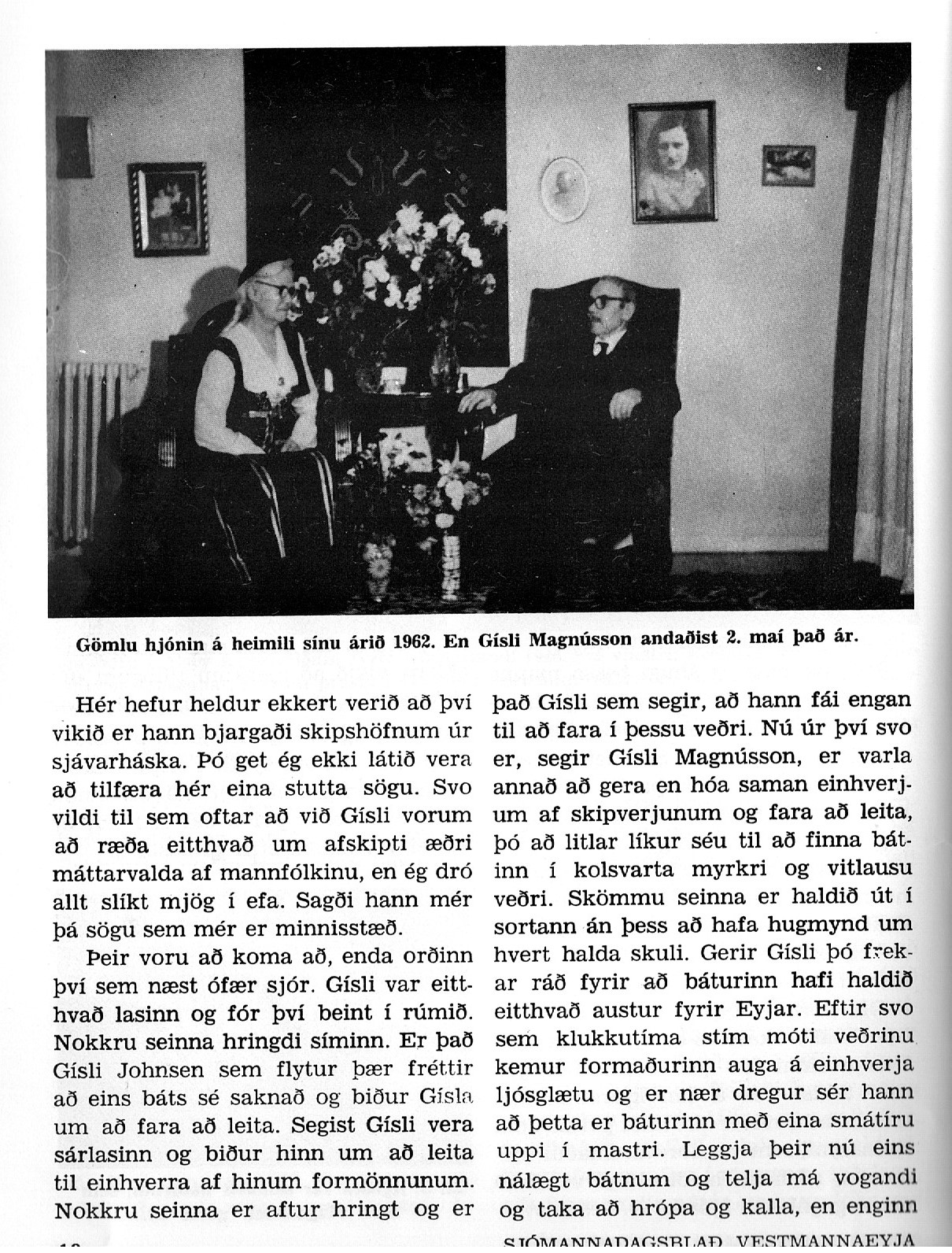 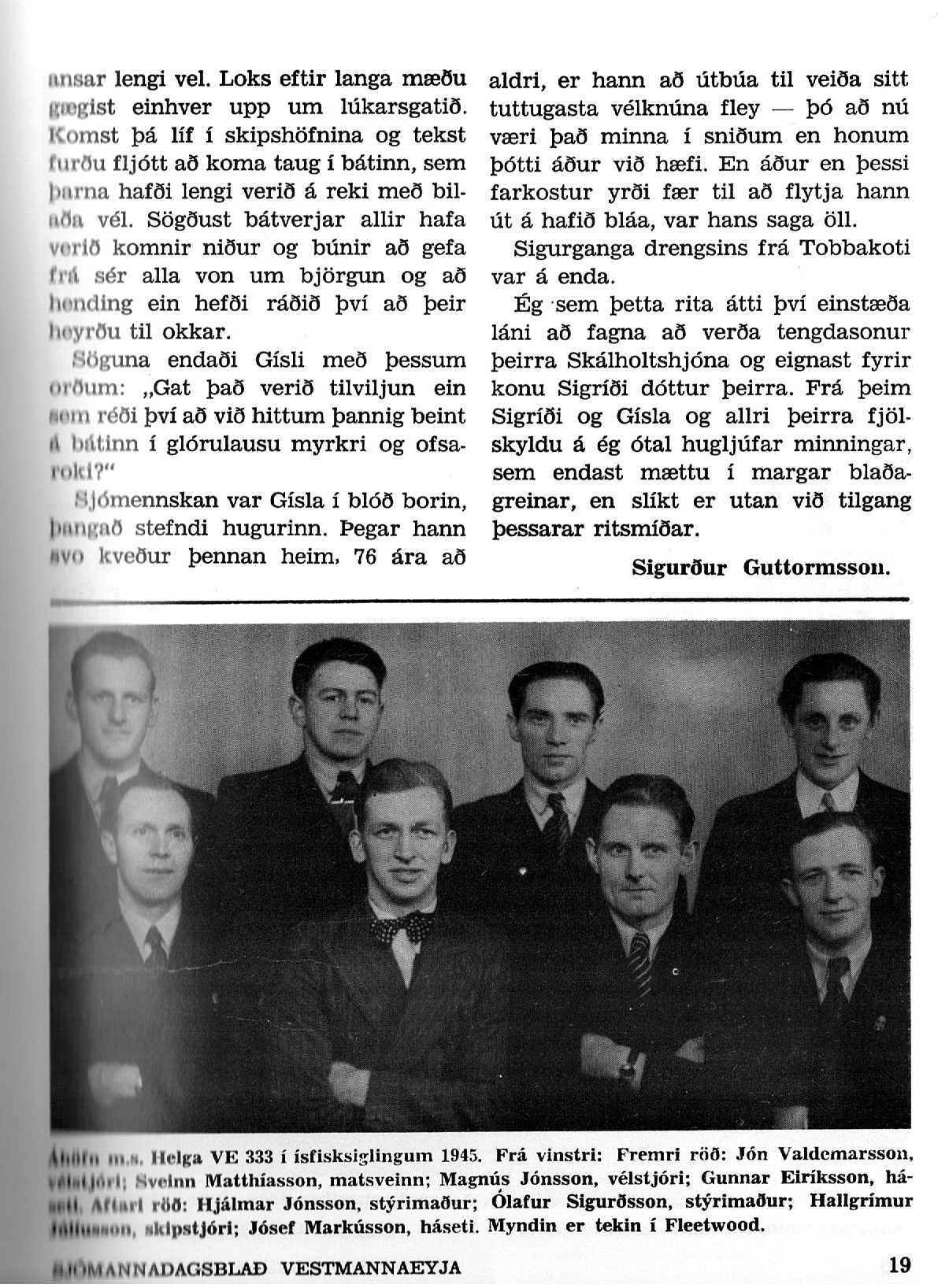 Tekið uppúr sjómannadagsblaði 1977. Pabbi Sveinn Matthíasson og einning á síldveiðuð á Garðari sem fjallað er um í þessari grein.